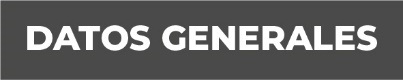 Nombre Manuel Rodríguez HernandezGrado de Escolaridad Licenciado en DerechoCédula Profesional (Licenciatura) 5813584Teléfono de Oficina 226 318 3527; 226 318 3395Correo Electrónico mrodriguezh@fiscaliaveracruz.gob.mxFormación Académica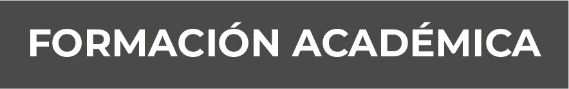 Universidad Autónoma de Veracruz -Villa RicaLicenciado en Derecho. Incorporada a la UNAM1998-2004Trayectoria Profesional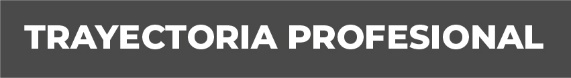 PROCURADURÍA GENERAL DE JUSTICIA DEL ESTADOCargo. Oficial secretario (Interino) en la Agencia Primera Investigadora en Boca del Rio, Veracruz MAYO 1999-AGOSTO 1999.ESC. PRIM. "ANDRES MONTES CRUZ"Impartiendo clases a los niños de 4,5 y 6 gradoSEPTIEMBRE 1999 -AGOSTO 2000DESPECHO JURIDICO "LOPEZ LOPEZ"Asesor jurídico de varias compañías de SegurosABRIL 2001-JULIO 2005.SEGURIDAD Y PROTECCION PRIVADA "HODGKIN"Asesor jurídico de la EmpresaAGOSTO 2005-OCTUBRE 2005.PROCURADURÍA GENERAL DE JUSTICIA DEL ESTADOCargo. -Oficial secretario en la Agencia del Ministerio Publico InvestigadorNOVIEMBRE 2005-SEPTIEMBRE 2006.PROCURADURIA GENERAL DE JUSTICIA DEL ESTADOCargo. Oficial secretario en la Agencia 3ra Investigadora del Ministerio PublicoSEPTIEMBRE 2006-JULIO 2007.PROCURADURIA GENERAL DE JUSTICIA DEL ESTADOCargo. Oficial secretario en la Agencia 7ma Investigadora del Ministerio PublicoJULIO 2007.FISCALIA GENERAL DEL ESTADOCargo. Encargado del despacho de la Agencia 7ma Investigadora del Ministerio Publico.FISCALIA GENERAL DEL ESTADO.Cargo Oficial secretario de la Agencia investigadora en rezago 2,6,7 Mpal de Soledad MAYO 2016 - OCTUBRE 2016FISCALIA GENERAL DEL ESTADO.Comisionado en las Fiscalías de rezago 3,4,5 e investigadora de MedellínOCTUBRE 2016 - FEBRERO 2017FISCALIA GENERAL DEL ESTADOCargo. Auxiliar del Fiscal en Funciones de Oficial secretario en la Agencia 7ma Noviembre 2019.FISCALIA GENERAL DEL ESTADO CARGO FISCAL TERCERO DE LA SUBUNIDAD INTEGRAL DE DICIEMBRE 2019FISCALIA GENERAL DEL ESTADO CARGO FISCAL TERCERO DE LA SUBUNIDAD INTEGRAL DE DIECIEMBRE 2019 -JULIO 2022FISCALIA GENERAL DEL ESTADO CARGO FISCAL PRIMERO DE LA UNIDAD INTENGRAL JULIO 2022. (ACTUALMENTE).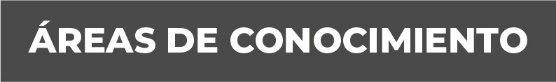 ConocimientoDerecho PenalDerecho ConstitucionalDerecho LaboralDerecho Civil